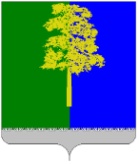 Муниципальное образование Кондинский районХанты-Мансийского автономного округа – ЮгрыАДМИНИСТРАЦИЯ КОНДИНСКОГО РАЙОНАПОСТАНОВЛЕНИЕВ соответствии с пунктом 11 части 1 статьи 15 Федерального закона                   от 06 октября 2003 года № 131-ФЗ «Об общих принципах организации местного самоуправления в Российской Федерации», Законом Ханты-Мансийского автономного округа – Югры от 08 июля 2005 года № 62-оз                    «О наделении органов местного самоуправления муниципальных образований отдельными государственными полномочиями Ханты-Мансийского автономного округа – Югры», постановлением Правительства Ханты-Мансийского автономного округа – Югры от 27 января 2010 года № 21-п                «О порядке организации отдыха и оздоровления детей, имеющих место жительства в Ханты-Мансийском автономном округе – Югре», администрация Кондинского района постановляет:1. Внести в постановление администрации Кондинского района                                от 15 апреля 2019 года № 612 «Об установлении стоимости путевки                                  и максимально допустимой доли родительской платы при предоставлении путевок детям в лагеря с дневным пребыванием детей, в палаточные лагеря различных типов, в муниципальное бюджетное учреждение дополнительного образования оздоровительно-образовательный (профильный) центр «Юбилейный» следующее изменение:Пункт 1 постановления изложить в следующей редакции:«1. Установить стоимость путевки и максимально допустимую долю родительской платы при предоставлении детям в лагеря с дневным пребыванием детей, палаточные лагеря различных типов, в муниципальное бюджетное учреждение дополнительного образования оздоровительно-образовательный (профильный) центр «Юбилейный»:стоимость путевки за 21 день в лагерях с дневным пребыванием детей                     в муниципальных учреждениях в период летних школьных каникул -                                 9 125 рублей 34 копейки, в том числе родительская плата - 1 867 рублей                       32 копейки. При организации лагерей труда и отдыха с дневным пребыванием детей, родительская плата не взимается;стоимость путевки за 7 дней в лагерях с дневным пребыванием детей                   в муниципальных учреждениях в период весенних, осенних, зимних школьных каникул - 2 419 рублей 34 копейки, без взимания родительской платы;стоимость путевки за 7 дней в палаточных лагерях различных типов                      в период летних школьных каникул - 5 995 рублей 22 копейки, в том числе родительская плата - 877 рублей 80 копеек;стоимость путевки за 1 день в муниципальном бюджетном учреждении дополнительного образования оздоровительно-образовательном (профильном) центре «Юбилейный» - 2 183 рубля 95 копеек, в том числе родительская плата 285 рублей (13% от стоимости путевки).Доходы лагерей дневного пребывания и палаточных лагерей различных типов от возмещения допустимой доли родительской платы направляются на: организацию досуговой деятельности детей, оснащение спортивным оборудованием, инвентарем, медикаментами, канцелярскими товарами, проведение витаминизации детей и подростков, медицинское сопровождение смены, отборов проб, медицинских осмотров (включая предрейсовый осмотр водителей, обследование на носительство вирусов кишечных инфекций), проведение санитарно-гигиенической подготовки, обучение пожарно-техническому минимуму, приобретение эвакуационных знаков, планов эвакуации, эвакуационных фонарей, огнетушителей, расходных материалов                 для системы вентиляции, ламп освещения и иные расходы по содержанию                      и оснащению учреждений.Освободить 20% детей, находящихся в трудной жизненной ситуации (дети, оставшиеся без попечения родителей, дети-инвалиды, дети, проживающие в малоимущих семьях, дети, состоящие на учете в комиссии                    по делам несовершеннолетних и защите их прав, дети из многодетных семей) от возмещения максимально допустимой доли родительской платы при предоставлении путевки детям в летний период в лагеря с дневным пребыванием детей, в муниципальное бюджетное учреждение дополнительного образования оздоровительно-образовательный (профильный) центр «Юбилейный», в палаточные лагеря различных типов один раз в календарном году на одного ребенка из семьи.При предоставлении путевки детям участников специальной военной операции, граждан Российской Федерации, призванных на военную службу                        по мобилизации в Вооруженные Силы Российской Федерации (далее - дети семей участников спецоперации, граждан, призванных на военную службу                       по мобилизации) (за исключением лиц, в отношении которых в установленном законодательством Российской Федерации порядке компетентные органы Российской Федерации проводят процессуальные действия, направленные                  на установление признаков состава преступления по статье 337 и (или)                    статье 338 Уголовного кодекса Российской Федерации, или в отношении которых имеются вступившие в законную силу решения суда по одной                       из указанных статей Уголовного кодекса Российской Федерации) в лагеря                    с дневным пребыванием детей родительская плата не взимается один раз                      в календарном году.К детям семей участников спецоперации, граждан, призванных                            на военную службу по мобилизации, которым оказывается социальная поддержка, относятся дети, пасынки, падчерицы, братья, сестры граждан, являющихся (являвшихся) военнослужащими или сотрудниками федеральных органов исполнительной власти и федеральных государственных органов,                      в которых федеральным законом предусмотрена военная служба, сотрудниками органов внутренних дел Российской Федерации, лицами, поступившими                        в созданные по решению органов государственной власти Российской Федерации добровольческие формирования, содействующие выполнению задач, возложенных на Вооруженные Силы Российской Федерации, принимающими (принимавшими) участие в специальной военной операции                  на территориях Украины, Донецкой Народной Республики, Луганской Народной Республики, Запорожской и Херсонской областей, сотрудниками уголовно-исполнительной системы Российской Федерации, выполняющими (выполнявшими) возложенные на них задачи на указанных территориях                           в период проведения специальной военной операции, граждан Российской Федерации, призванных на военную службу по мобилизации в Вооруженные Силы Российской Федерации, в том числе погибших (умерших) при исполнении обязанностей военной службы (службы).Братьям и сестрам участников спецоперации, граждан, призванных                         на военную службу по мобилизации, социальная поддержка предоставляется при условии, что участник спецоперации либо гражданин, призванный                          на военную службу по мобилизации, не состоит в браке.Социальная поддержка детей участников спецоперации, граждан, призванных на военную службу по мобилизации, предоставляется                        до окончания специальной военной операции.Оплата проезда детей и подростков до мест отдыха оздоровления                                и обратно, питание в пути следования осуществляются за счет средств родителей.Страхование детей от несчастных случаев и болезней осуществляется                       за счет субвенции автономного округа на организацию и обеспечение отдыха                 и оздоровления детей, в том числе в этнической среде и из средств бюджета Кондинского района.1.1. На период действия на территории Ханты-Мансийского автономного округа – Югры режима повышенной готовности или чрезвычайной ситуации при открытии лагерей с дневным пребыванием в заочном формате                                       с использованием дистанционных технологий, взамен питания ребенку выдается продуктовый набор, стоимость которого 147 (сто сорок семь) рублей                 в день в пределах продолжительности смены, но не свыше 21 дня.Родительская плата за пребывание ребенка в организации отдыха                              и оздоровления в заочном формате с применением дистанционных технологий не взимается.».2. Обнародовать постановление в соответствии с решением Думы Кондинского района от 27 февраля 2017 года № 215 «Об утверждении Порядка опубликования (обнародования) муниципальных правовых актов и другой официальной информации органов местного самоуправления муниципального образования Кондинский район» и разместить на официальном сайте органов местного самоуправления Кондинского района. 3. Постановление вступает в силу после его обнародования                                     и распространяется на правоотношения, возникшие с 01 января 2024 года.са/Банк документов/Постановления 2024от 24 июня 2024 года№ 655пгт. МеждуреченскийО внесении изменения в постановление администрации Кондинского района от 15 апреля 2019 года № 612 «Об установлении стоимости путевки и максимально допустимой доли родительской платы при предоставлении путевок детям в лагеря с дневным пребыванием детей, в палаточные лагеря различных типов, в муниципальное бюджетное учреждение дополнительного образования оздоровительно-образовательный (профильный) центр «Юбилейный»Исполняющий обязанности главы районаА.В.Зяблицев